Lög Íslenska frisbígolfsambandsins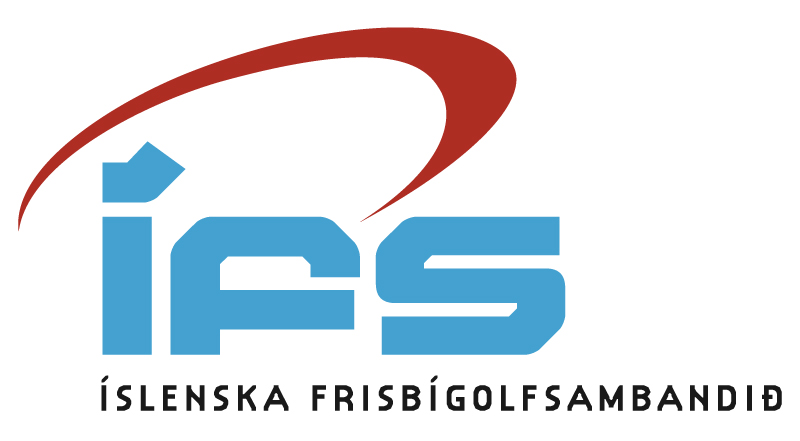 kt. 450705-06301. greinSambandið heitir Íslenska frisbígolfsambandið (ÍFS). Heimili þess og varnarþing er í Reykjavík. Félagssvæði þess er allt landið. Allir þeir sem skrá sig hjá félaginu verða sjálfkrafa félagar.2. greinTilgangur sambandsins er að vinna að hagsmunum frisbígolfs á Íslandi.3. greinMarkmið sambandsins eru þau að stuðla að uppbyggingu þessarar íþróttar á landinu og fjölga þannig iðkendum. Skammtímamarkmið skulu rædd nánar á hverjum aðalfundi.4. greinAðalfundur fer með æðsta vald í sambandinu og skal haldinn að hausti ár hvert. Rétt til setu á aðalfundi með tillögu- og atkvæðisrétt eiga allir fullgildir félagar, 16 ára og eldri. Til aðalfundar skal boða með minnst 10 daga fyrirvara.5. greinDagskrá aðalfundar skal vera:1. Skýrsla stjórnar.2. Endurskoðaðir reikningar lesnir og bornir upp til staðfestingar.3. Umræður um skýrslu stjórnar og nefnda.4. Kosið í stjórn og aðrar trúnaðarstöður.5. Önnur mál.6. greinAðalfundur kýs þriggja manna stjórn sem fer með málefni félagsins á milli funda. 7. greinStjórn skal skipa í vinnuhópa sem vinna á milli aðalfunda.8. greinLög þessi eru grunnlög Íslenska frisbígolfsambandsins og verður þeim aðeins breytt með 2/3 greiddra atkvæða á lögmætum aðalfundi að undangenginni kynningu.Lög þessi eru samþykkt á fyrsta aðalfundi ÍFS, 2005